Assessment for Children who are Deaf-Blind: Selected Research and Professional Literature 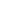 Ask Larsen, F., & Damen, S., H. (Eds.).  (2014). Guidelines for assessment of cognition in relation to congenital deafblindness. Dronninglund: Nordic Council of Ministers, Nordic Centre for Welfare and Social Issues. Bruce, Susan M. (2010). Introduction to the holistic communication profile integrating pivotal social and cognitive milestones in communication programming. AER Journal: Research & Practice in Visual Impairment & Blindness, 3, 106-113.  Bruce, S., Sacks, S. Z., & Brum, C. (2016). Assessment of students who have visual impairments and multiple disabilities. In Sacks, S. Z., Zatta, M. C. (Eds.), Keys to educational success: Teaching students with visual impairments and multiple disabilities (pp. 101-147). New York, NY: American Foundation for the Blind Press. Bruce, S., & Vargas, C. (2012). Assessment and instruction of object permanence in children with blindness or multiple disabilities. Journal of Visual Impairment & Blindness, 106, 717–727.Bruce, S., Luckner, J., & Ferrell, K. (2018). Assessment of students with sensory disabilities: Evidence-based practices. Assessment for Effective Intervention, 43(2) 79-89.Chen, D., Rowland, C., Stillman, R., & Mar, H. (2009). Authentic practices for assessing skills of young children with sensory impairments and multiple disabilities. Early Childhood Services 3(4) 323-338. Dammeyer, J. (2016). Challenges and praxis in assessment of congenital deafblindness.  Journal of Deafblind Studies on Communication, 2(1), 63-72.Ferrell, K. A., Bruce, S., & Luckner, J. L. (2014). Evidence-based practices for students with sensory impairments (Document No. IC-4). University of Florida, Collaboration for Effective Educator, Development, Accountability, and Reform (CEEDAR) Center.Hoevenaars-van den Boom, M., Antonissen, A., Knoors, H., & Vervloed, M. (2009). Differentiating characteristics of deafblindness and autism in people with congenital deafblindness and profound intellectual disability. Journal of Intellectual Disability Research, 53(6) pp 548-558.La Spata, M. G. (2019). Assessment and Intervention for Individuals With CHARGE Syndrome. Journal of Health Service Psychology, 45(2), 58-64.McKenzie, A. R. (2009). Unique considerations for assessing the learning media of students who are deaf-blind. Journal of Visual Impairment & Blindness, 103(4), 241-245.Nelson, C., van Dijk, J., Oster, T., & McDonnell, A. (2009). Child-guided strategies: The van Dijk approach to assessment. NY: American Printing House for the Blind, Inc.Nelson, C., Janssen, M., Oster, T., & Jayaraman, G. (2010). Reliability and fidelity of the Van Dijk assessment. AER Journal: Research and Practice in Visual Impairment and Blindness, 3(3) 71-80. Nicholas, J. (2020). Cognitive assessment of children who are deafblind: Perspectives and suggestions for assessments. Frontiers in Psychology, 11.Riggio, M., & McLetchie, B. (Eds.). (2008). Assessment in deafblindness: Educational service guidelines. Boston, MA. Perkins School for the Blind.Rowland, C., (Ed). (2009). Assessing communication and learning in young children who are deafblind or who have multiple disabilities. Portland, OR: Design to Learn, Oregon Health & Sciences University. Retrieved from Rowland, C., Stillman, R., & Mar, H. (2010). Current assessment practices for young children who are deaf-blind. AER: Research and Practice in Visual Impairment and Blindness, 3(3), 61-70.Tanner, L., McGlade, A., & Irwin, M. (2021). Engagement and inclusion of individuals with a dual sensory loss and learning disability in the assessment process-staff perspectives. Practice (09503153), 33(2), 119–135.  National Center on Deaf-Blindness, December 2022nationaldb.orgThe contents of this publication were developed under a grant from the U.S. Department of Education, #H326T180026. However, those contents do not necessarily represent the policy of the U.S. Department of Education, and you should not assume endorsement by the Federal Government. Project Officer, Susan Weigert.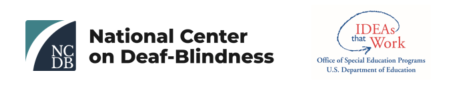 